                          Российская Федерация          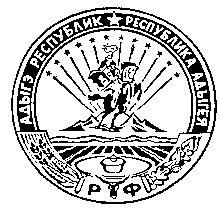 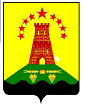                               Республика Адыгея                        Совет народных депутатов                     муниципального образования               «Дукмасовское сельское поселение» х.Дукмасов                                                                                                             28.09.2020                                                                                                                         № 32                                                         П Р О Т О К О Л                       Тридцать второй сессии четвертого созыва  Совета народных депутатов                   муниципального образования «Дукмасовское сельское поселение»                                                                                                          Всего депутатов 10                                                                                                         Присутствует 9 депутатов:Алмазов Сергей ВладимировичДевер Людмила НиколаевнаМакарян Аршалуйс АвтандиловичПетухов Владимир АнатольевичШилько Иван ИвановичШувалов Виктор НиколаевичШикенин Николай ПетровичЧукалин Сергей ПетровичФранцева Галина Васильевна       На сессию приглашены и присутствовали : заместитель прокурора Шовгеновского района Хагурова Лариса Витальевна, руководители предприятий, директора школ, заведующие  ФАПов,  работники  домов культуры, муниципальные служащие администрации муниципального образования «Дукмасовское сельское поселение».          Присутствующие приветствовали Государственные Флаги Российской Федерации,Республики Адыгея и муниципального образования «Дукмасовское сельское поселение».           Председательствующий – Шикенин Василий Петрович – председатель Совета народных депутатов муниципального образования «Дукмасовское сельское поселение».Секретарь – Рассоха Валентина Андреевна, зав. канцелярией администрации муниципального образования «Дукмасовское сельское поселение».                                           Повестка дня  сессии :      1.  О проекте решения Совета народных  депутатов муниципального образования  «Дукмасовское   сельское  поселение»  «О внесении  изменений  и  дополнений в Устав  муниципального  образования  «Дукмасовское сельское поселение» и проведения по нему публичных слушаний, установлению порядка учета предложений граждан.                     / докл. Шикенин В.П..– Глава муниципального  образования «Дукмасовское                         сельское поселение»/.     2. Об установлении срока рассрочки оплаты при приобретении  субъектами малого    и    среднего  предпринимательства арендуемого ими недвижимого  имущества, находящегося в собственности муниципального образования «Дукмасовское  сельское поселение», при реализации преимущественного права на приобретение такого имущества.                     / докл. Шикенин В.П..– Глава муниципального  образования «Дукмасовское                         сельское поселение»/.      3. О внесении изменений и дополнений в решение Совета народных депу-татов муниципального образования «Дукмасовское сельское поселение»  от 17.12.2019г. № 97  «Об утверждении  бюджета муниципального  образования «Дукмасовское  сельское  поселение» на 2020год и  плановый  период  2021-2022гг.»                     / докл. Шуова И.К.– финансист администрации муниципального             образования «Дукмасовское  сельское поселение»/.  СЛУШАЛИ : 1.  О проекте решения Совета народных  депутатов муниципального образования  «Дукмасовское   сельское  поселение»  «О внесении  изменений  и  дополнений в Устав  муниципального  образования  «Дукмасовское сельское поселение» и проведения по нему публичных слушаний, установлению порядка учета предложений граждан.                     / докл. Шикенин В.П..– Глава муниципального  образования «Дукмасовское                         сельское поселение»/.РЕШИЛИ : 1. Одобрить проект решения Совета народных депутатов муниципального образования «Дукмасовское сельское поселение» «О внесении изменений  и  дополнений в Устав   муниципального  образования «Дукмасовское сельское поселение» и проведения по нему публичных слушаний, установлению порядка учета предложений граждан».                                                 Принято единогласно.СЛУШАЛИ :  2.  Об установлении срока рассрочки оплаты при приобретении  субъектами малого    и    среднего  предпринимательства арендуемого ими недвижимого  имущества, находящегося в собственности муниципального образования «Дукмасовское  сельское поселение», при реализации преимущественного права на приобретение такого имущества.                     / докл. Шикенин В.П..– Глава муниципального  образования «Дукмасовское                         сельское поселение»/.РЕШИЛИ : 1.  Установить, что срок рассрочки оплаты при приобретении  субъектами  малого  и среднего  предпринимательства арендуемого ими недвижимого  имущества, находящегося в собственности муниципального образования «Дукмасовское сельское поселение», при реализации преимущественного права на приобретение такого имущества составляет 5лет.                                              Принято единогласно. СЛУШАЛИ :   3. О внесении изменений и дополнений в решение Совета народных депу-татов муниципального образования «Дукмасовское сельское поселение»  от 17.12.2019г. № 97  «Об утверждении  бюджета муниципального  образования «Дукмасовское  сельское  поселение» на 2020год и  плановый  период  2021-2022гг.»                     / докл. Шуова И.К.– финансист администрации муниципального             образования «Дукмасовское  сельское поселение»/.РЕШИЛИ :  1. Внести изменения и дополнения в Решение Совета народных депутатов муниципального образования «Дукмасовское   сельское поселение»  от 17.12.2019г. № 97 «Об утверждении бюджета муниципального  образования «Дукмасовское сельское поселение» на 2020год и  плановый  период  2021-2022гг.                                                Принято единогласно.Глава муниципального образования «Дукмасовское сельское поселение»                                                               В.П.Шикенин